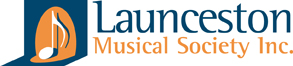 ABN 38820606816APPLICATION FOR MEMBERSHIP 2019Note: Annual Membership Subscription covers the period January 1 to December 31.Membership is required to be involved in any LMS production.Membership entitles you to:• Vote at Annual and General Meetings• Receive periodic Newsletters• Receive Minutes and Notices of Annual and General Meetings• Receive discounted/early bird tickets at concession prices to shows and invites to LMS functionsReceive advance notification of events and auditions.Please complete all sections of the form below and either:Print and post together with your payment to The Secretary, Launceston Musical Society, PO Box 480, Launceston, TAS 7250                    ORScan and email the form to info@lms.org.au and make an EFT transfer to Launceston Musical Society’s bank account (using your surname as reference) (see bank details below)ORComplete the online form at lms.org.au and make an EFT transfer to Launceston Musical Society’s bank account (using your surname as reference) (see bank details below)Contact DetailsMembership TypeFirst Name:             Last Name:Address:Address:Suburb:                                                                                                Postcode:Suburb:                                                                                                Postcode:Phone number:Phone number:Email:Date of birth:(Optional)The annual Subscription is:Adult ($20)  Concession ($15)  Student ($15)  Family ($40 inc. dependent children) Corporate ($100)Total amount paid: $ Do you give permission for the Launceston Musical Society, Inc. and its representatives to use photographs, videos and other media containing or depicting yourself for Company purposes? Yes     or     No  (please tick one)PAYMENT METHODS- Please indicate which one of the following you have used:        I have enclosed a cheque made payable to Launceston Musical Society       I have made an EFT transfer to Launceston Musical Society’s bank account:          BSB: 633000        Account Number: 143086601           Please use your SURNAME as the reference